ContrastHelpful pointers for people who are blind or who have low visionColour ContrastThings to think about for good colour contrast when working with objects: Between background surface and item/objectBetween item and wall behind itReducing glare Defining outlines/boundariesDefining work areaKitchen activities - contrast photograph examples: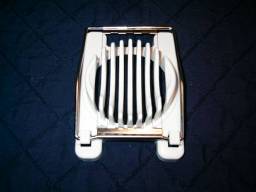 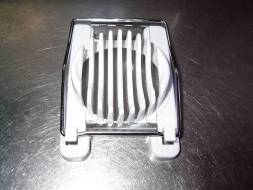 Flat black surface – item well defined          	Stainless steel surface – enhances glare                                                                             	                                    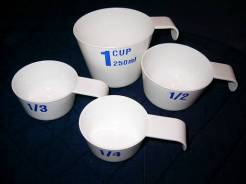 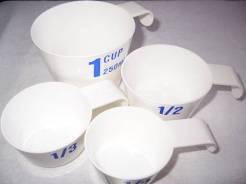 Good contrast between surface                         	Poor contrast between surface                                                      and items                                                              	and items                                                                            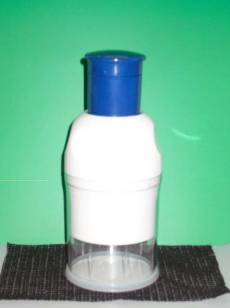 Good contrast between item and surface and with wall behind it.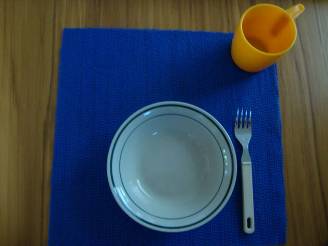 Examples of good contrast between surfaces and objects                                                                                                          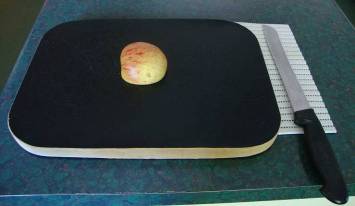 Note the poor contrast between dark cutting board and bench, and the good contrast between the white non-slip mat and knife, and also the apple and the cutting board.A quick solution would be to use a larger white non-slip mat.Table top activities – photo examples of contrast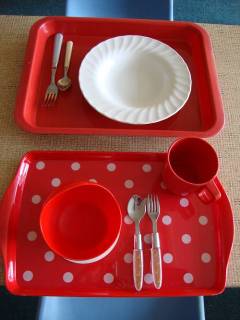 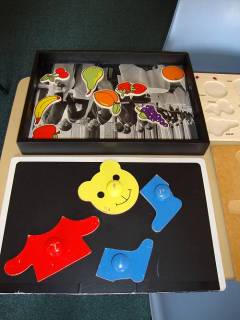 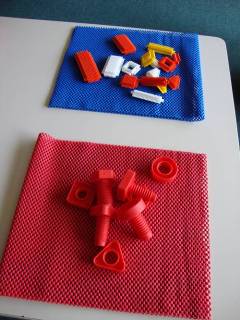 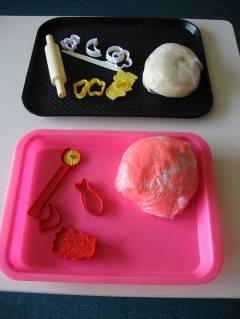 Note good and poor contrast of children’s activities in photographs above.